УПРАВЛЕНИЕ ОБЩЕГО И ДОШКОЛЬНОГО ОБРАЗОВАНИЯАДМИНИСТРАЦИИ ГОРОДА НОРИЛЬСКАМУНИЦИПАЛЬНОЕ БЮДЖЕТНОЕ УЧРЕЖДЕНИЕ ДОПОЛНИТЕЛЬНОГО ОБРАЗОВАНИЯ «СТАНЦИЯ ЮНЫХ ТЕХНИКОВ»Творческий проект «Избушка на курьих ножках ТУ-134»Проект выполнили: Рахмонов Рустам и Вицко Артём                                                                                    обучающиеся ТОУ «МастерОк»КГБОУ «Норильская школа-интернат»                                                                                                           Руководитель: Корнильев Александр Николаевичпедагог дополнительного образованияНорильск2024Побывав с классом на представлении в городском театре, нам очень захотелось изготовить макет избушки на курьих ножках. Перед нами была поставлена задача: подготовить творческий проект на интересующую нас тему, используя знания и умения, полученные на занятиях творческого объединения «МастерОК». Цель нашего проекта: изготовить избушку на курьих ножках из дерева с использованием других подручных материалов.Задачи проекта:1.    Подобрать образ будущей работы, изучив иллюстрации к разным сказкам с участием персонажа Баба Яга и её избушки на курьих ножках.2. Показать практическое применение древесины и других материалов в изготовлении избушки.Реальной избушки на курьих ножках не существует, нам тоже пришлось выдумывать нашу модель. Мы начали поиск аналогичных построек в интернете, книжках, мультфильмах. Найдя огромное количество разных вариантов, мы решили сделать свою избушку не похожую на другие. Составили эскиз будущей модели и начали воплощать его в жизнь. В качестве материала мы использовали: 1. Фанера многослойная.2. ДВП (для крыши, окон и дверей).3. Лак по дереву (для окраски всех деталей).4. Клей столярный «Момент» (для склеивания деталей).5. Бумага наждачная в ассортименте (для обработки изделия).Нам понадобились такие инструменты:- молоток; - лобзик;- ножовка;- наждачная бумага;- кисточки;- рубанок.	Данный проект не имеет аналогов, единственный в своём роде и неповторимый! Он может украсить интерьер любого дома!	Наша избушка получилась очень оригинальной, особенно куриные ножки. Она очень понравилась нашим друзьям и одноклассникам. При её постройке мы узнали много нового о технологии изготовления таких проектов. У нас появились новые планы на будущее. В следующем году построим ещё что-нибудь интересное.Приложение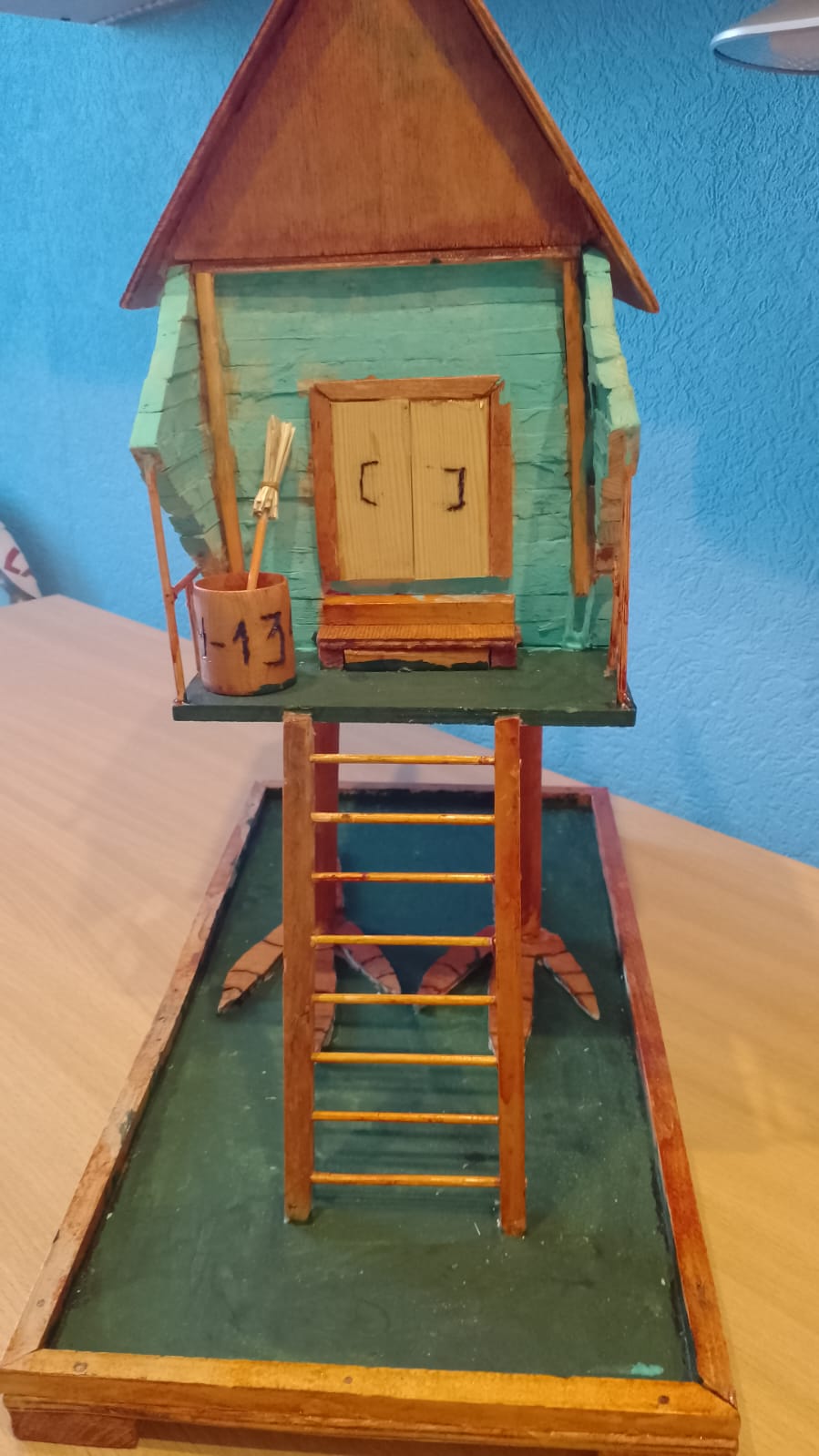 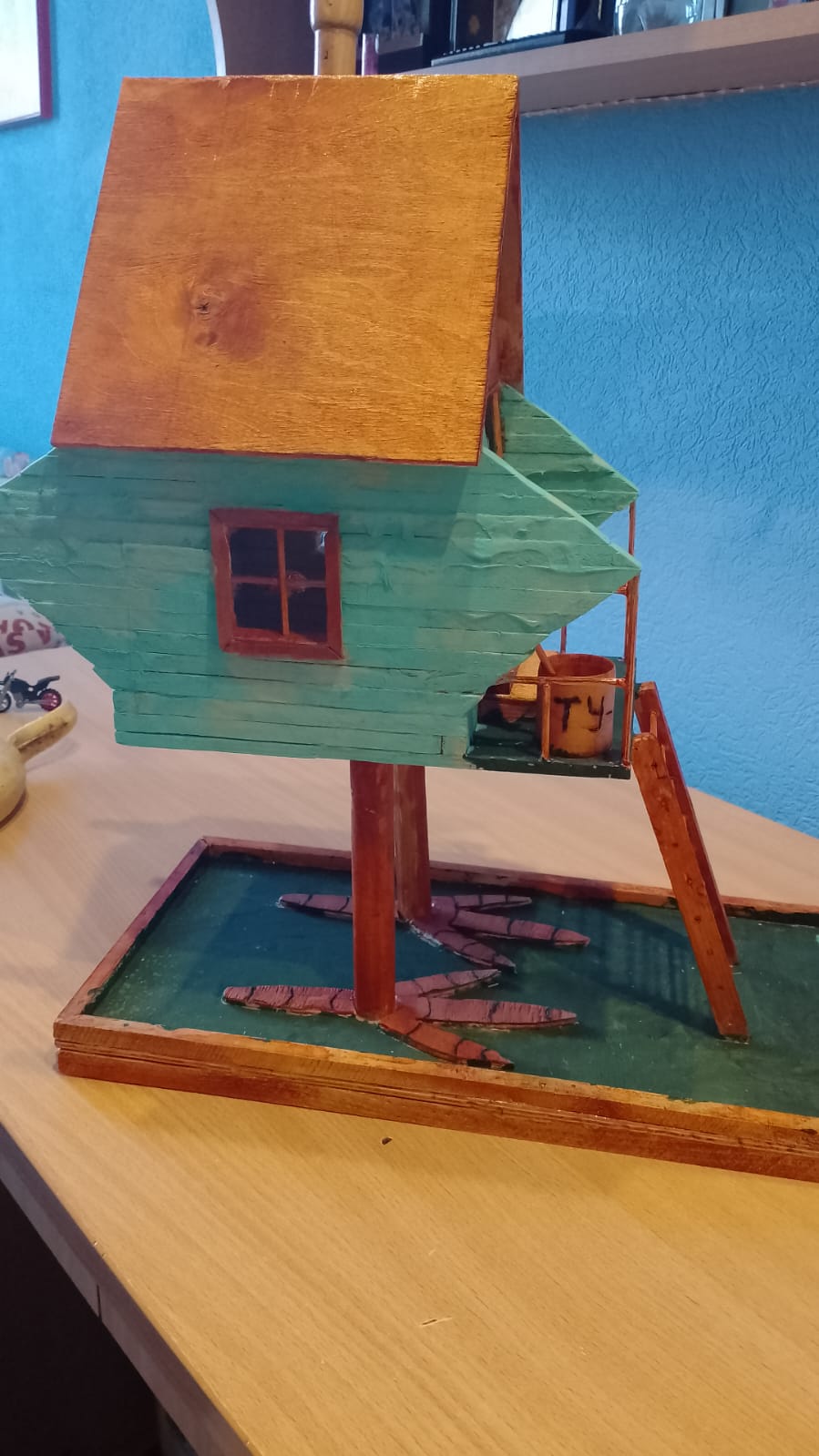 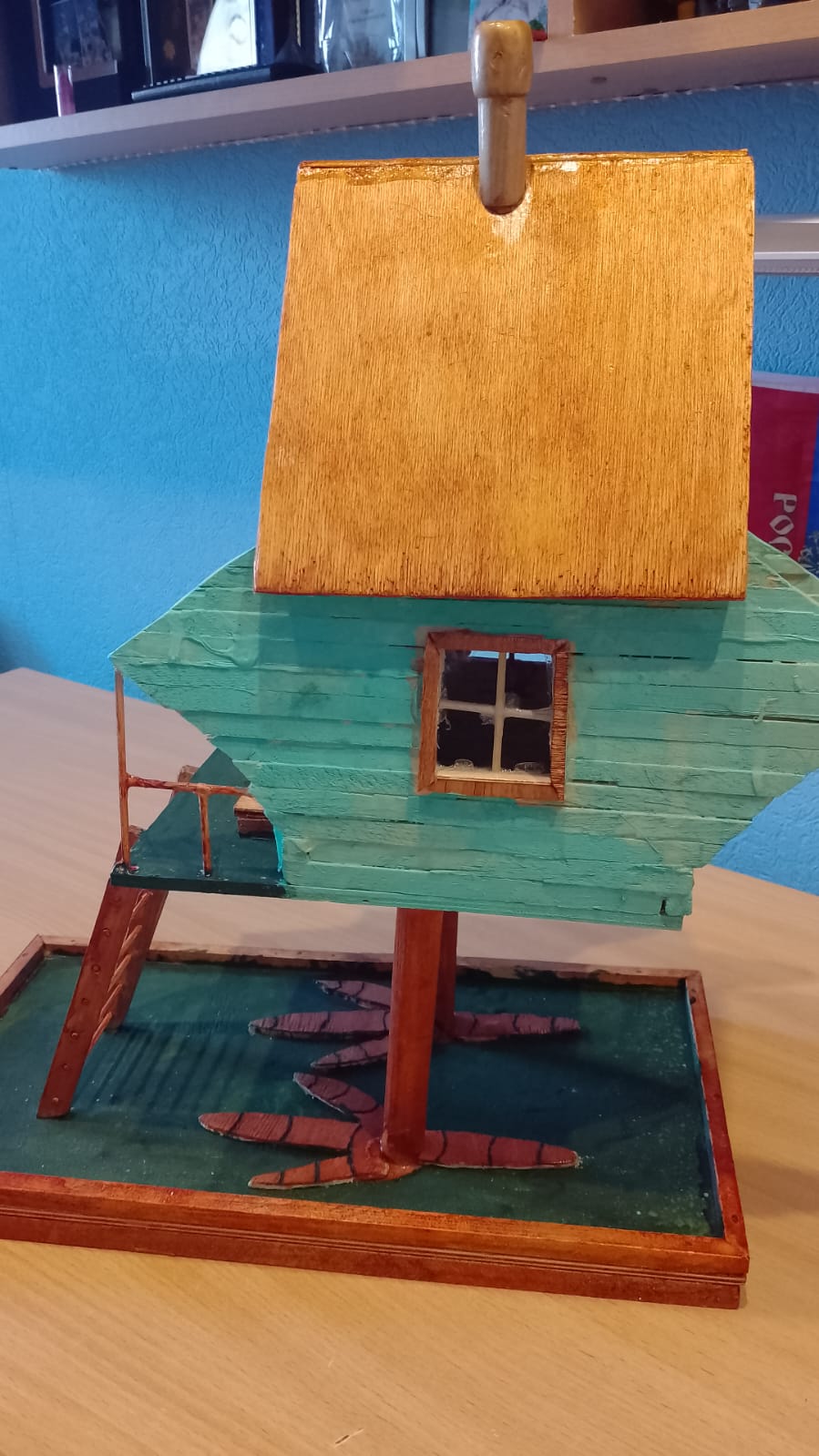 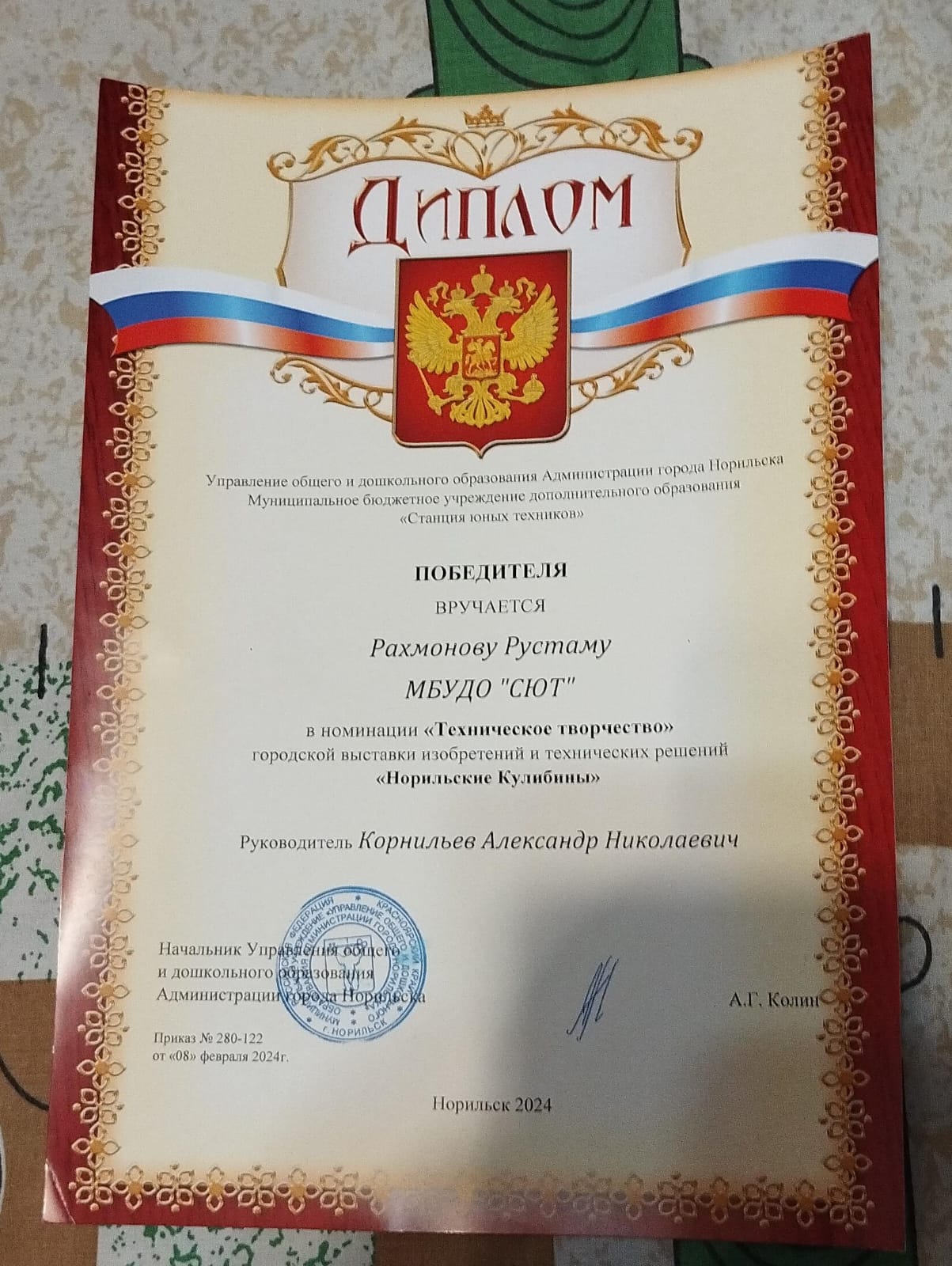 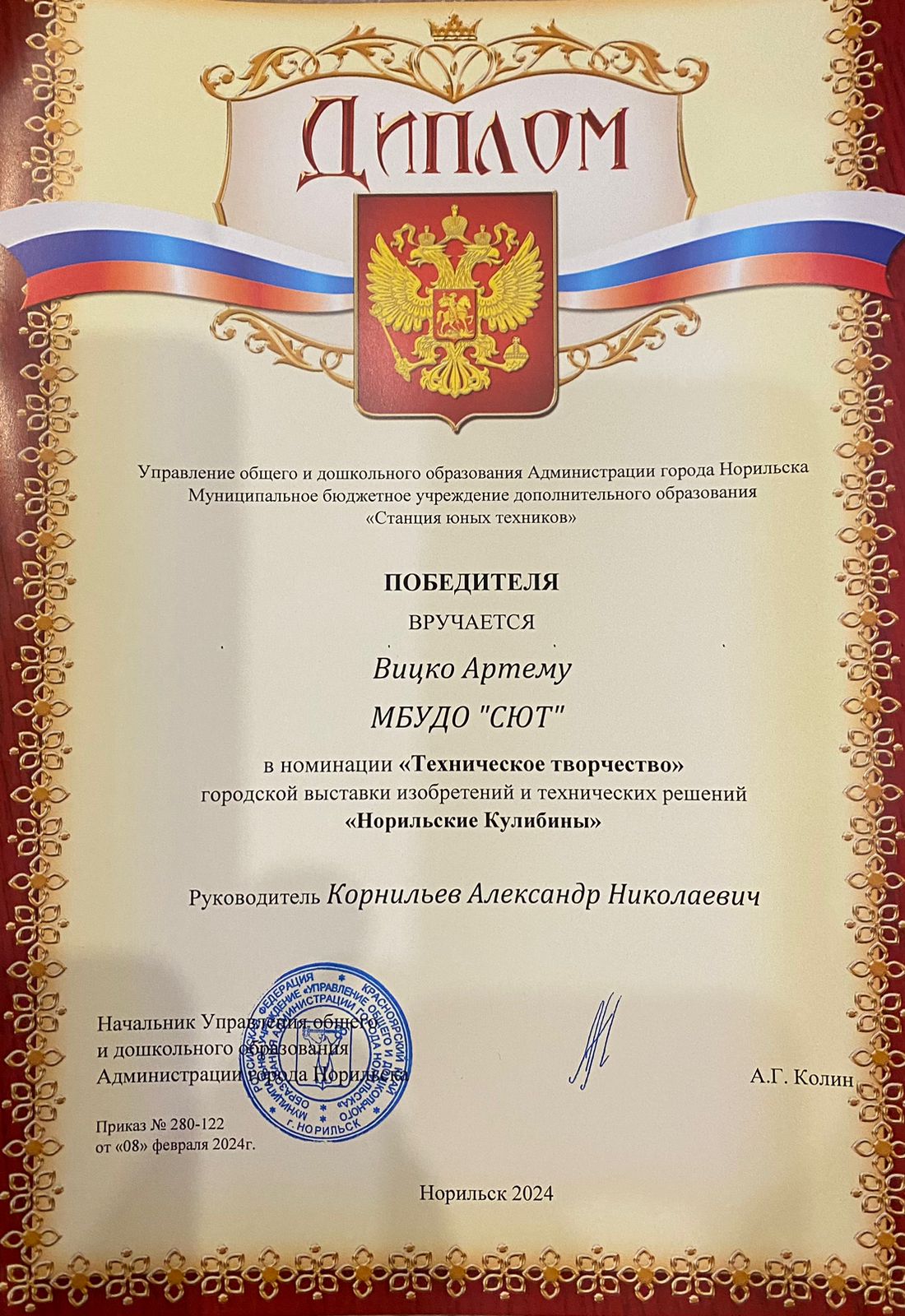 